Swiss Mobility - Formulaire de candidature stagiaire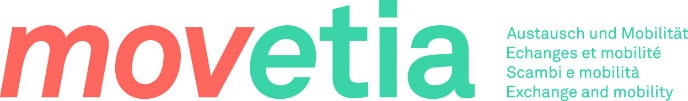 Données personnelles du/de la candidat-e

Nom :       Date de naissance :                                           
Prénom :	Nationalité : 
Adresse :	Sexe :  M  F
Code postal, Ville : 
Téléphone privé – mobile ou fixe : 
Email privé (utilisé régulièrement) : 
Personne de référence en cas d'urgence (nom, prénom, relation, téléphone portable, email) :

Données de l'entreprise formatrice (pour les jeunes ayant une formation en entreprise)Nom de l'entreprise : 
Adresse (rue, code postal, ville) : 
Tél. : 	    Site web : 
Formateur/-rice en entreprise - nom, prénom, téléphone, email :
Données de l'école professionnelle (en cours ou dernière fréquentée)
Nom de l'école professionnelle : 
Adresse (rue, code postal, ville) : 
Tél. : 	    Site web : 
Professeur-e de classe ou doyen responsable - nom, prénom, téléphone, email : 

Formation professionnelle de baseAnnée de fin de formation (CFC, AFP ou MP) :  2024Profession (nom officiel inscrit sur le CFC, AFP) :  
Activité/Branche souhaitée durant le stage : Offre Swiss Mobility
Le séjour dans le canton d’accueil Swiss Mobilty est structuré comme suit :Préparation linguistique (avant et/ou pendant le stage)
Le lieu, la durée, la forme et l'intensité du cours de langue préparatoire ou cours du soir pendant le stage sont définis par la personne de contact Swiss Mobility du canton de destination, seulement après la confirmation par l’entreprise. La décision est basée sur les exigences de l’entreprise, sur les besoins linguistiques du/de la stagiaire et sur le budget Movetia disponible.Stage professionnel
Stage professionnel à temps plein (dans le domaine de formation) d'une durée de 3 à 5 mois. Salaire mensuel versé par l’entreprise : env. CHF 1'200.- (montant indicatif selon le secteur d’activité). Swiss Mobility verse une contribution fixe aux frais d’hébergement durant le séjour dans le canton d’accueil.Langue à perfectionner :  allemand  italien
Indique ton canton de préférence* (numérote par ordre de préférence, 1=ton premier choix) : Pour l’allemand : () Lucerne () Zürich () Berne () ValaisPour l’italien : () Tessin * Le point 3 des conditions générales s’applique : le/la candidat-e accepte que le canton proposé par Swiss Mobility pour la recherche de l’entreprise puisse ne pas figurer parmi les cantons souhaités.Compétences linguistiques dans la langue à perfectionner : ☐ A1 ☐ A2 ☐ B1☐ B2 ☐ C1 ☐ C2

Période de stage Indique la période et la durée souhaitées (août 2024 à juillet 2025) : 
RéférencesLes références peuvent être demandées à l'école professionnelle ou à l'entreprise formatrice (formateur/-rice ou direction dans les deux cas).Avec les données suivantes, je recommande cette candidature au stage professionnel Swiss Mobility et me tiens volontiers à disposition pour des renseignements.Données personne de référenceNom, prénom : Fonction : Email : Téléphone :Lieu et date :							Signature : 
Signature candidat-ePar ma signature, je me porte candidat-e pour un stage Swiss Mobility. J'ai lu et compris les conditions générales et les accepte. Je suis conscient-e que l'obtention d'une place de stage n'est pas garantie.
J'accepte que les partenaires Swiss Mobility ainsi que les entreprises contactées puissent consulter mon dossier.J'autorise également que les partenaires Swiss Mobility et les entreprises contactées se renseignent auprès de la référence indiquée plus haut.
Nom et prénom : 

Lieu et date :Signature : Pour tous les candidat-e-s (majeur-e-s également)Signature du/de la représentant-e légal-e (pour son information) : Nom, prénom : Lieu et date : SignatureEnvoyer ce formulaire, les conditions générales signées ainsi que l’ensemble des documents demandés (voir checklist en dernière page) à l'adresse postale suivante ou à l’adresse mail leila.bersier@edufr.ch jusqu’au 29 février 2024.
Service de la formation professionnelle 
Madame Leïla BersierDerrière-les-Remparts 1CH-1700 FribourgConditions générales
 
1. Le/la candidat-e au stage professionnel Swiss Mobility remplit les conditions d'admission suivantes :a) nationalité suisse ou étrangère avec un permis B ou C ;b) diplôme de formation professionnelle de base, niveau secondaire II (AFC, CFC ou maturité professionnelle) délivré en 2024.

2. Le/la candidat-e adresse au Service de la formation professionnelle (SFP) le formulaire ainsi que l’ensemble des documents requis (voir checklist en dernière page), jusqu’au 29 février 2024.3. La procédure de sélection se déroule comme suit : a) le SFP sélectionne les candidatures selon leur ordre d’arrivée, leur intégralité et leur qualité (documents complétés, signés + CV et formulaire de motivation de qualité) ;b) le SFP transmet les candidatures sélectionnées aux cantons indiqués comme favoris sur le formulaire. Le canton d’accueil examine les dossiers et indique au SFP les candidatures qu’il peut traiter, en fonction de la capacité organisationnelle et des professions concernées ;c) le SFP communique le canton sélectionné au/à la candidat-e. Ce canton peut ne pas être dans les premiers choix du/de la candidat-e. Après confirmation du/de la candidat-e, le partenaire Swiss Mobility du canton sélectionné commence la recherche de l’entreprise d’accueil. 4. Le canton d’accueil sélectionné ne peut pas garantir de réussir à trouver une entreprise de stage. Le/la candidat-e est invité-e à participer à la recherche, à l’aide d’une fiche d’information sur le projet Swiss Mobility mis à disposition par le canton d’accueil sélectionné.5. Normalement, l’entreprise intéressée demande un entretien personnel pour évaluer le/la candidat-e. Après l’offre de stage définitive (y compris les dates), le/la candidat-e est invité-e à confirmer l’offre dans les 15 jours. Une deuxième offre n’est pas garantie.6. Ce n’est qu’après la confirmation de l’entreprise de stage et du/de la candidat-e que la personne de contact Swiss Mobility du canton d’accueil organise le cours de langue et aide à la recherche d’un logement. Le canton du Tessin, principal chargé du projet Swiss Mobility, établit le contrat pour la bourse. Il finance ensuite le cours de langue et verse au/à la participant-e une contribution fixe pour les frais d’hébergement et pour le transport aller-retour.

7. Frais à la charge du/de la candidat-e : cours de langue supplémentaires, hébergement (part non couverte par le financement Swiss Mobility), repas, transports publics locaux, dépenses personnelles, autres voyages et tous les frais non mentionnés au point 6.

8. Le/la candidat-e reçoit le salaire, dont le montant indicatif est mentionné au point 9, uniquement s’il travaille à temps plein dans l'entreprise. Le salaire est directement versé par l’entreprise au/à la stagiaire.9. Stage professionnel à temps plein dans l'entreprise : l’entreprise signe une convention de stage avec le canton d’accueil et le/la candidat-e, dans laquelle elle s'engage à verser un salaire mensuel brut de CHF 1'200.- (montant indicatif selon le secteur d’activité), de prendre en charge les frais liés aux prestations de sécurité sociale et d’assurer le stagiaire pour les cas d’accidents.
10. Le/la candidat-e sélectionné-e envoie dès que possible au SFP un certificat ou une copie de sa police d'assurance responsabilité civile privée (ou celle des parents s’ils vivent encore sous le même toit).11. En cas d'interruption volontaire du séjour, quelle qu’en soit la raison, avant le délai planifié et convenu, le/la stagiaire s'engage à rembourser au partenaire Swiss Mobility la totalité des frais prévus pour le cours de langue et l'hébergement.

12. Le canton d’accueil peut mettre fin au stage avec effet immédiat, en accord avec le SFP et le Service Mobilità e scambi (MeS), si le/la candidat-e :
a) a fait une fausse déclaration de santé ou de bonne conduite ;
b) est dans une situation de détresse (accident, maladie certifiée, détresse psychologique extrême, problème familial) ;
c) ne respecte pas les instructions et les directives de l'employeur, du SFP, des organisateurs partenaires Swiss Mobility, du propriétaire du logement ou les lois suisses.

13. Dans le cas 12 a) et c), le/la stagiaire s'engage à rembourser les frais prévus pour le séjour, le cours de langue et le logement au Service MeS.

14. Ni les organisateurs Swiss Mobility (canton d’origine et canton d’accueil), ni l’entreprise de stage ou le bailleur ne peuvent être tenus responsables du/de la candidat-e et des conséquences de ses actes.

15. Le/la candidat-e informe immédiatement les partenaires Swiss Mobility et le SFP des éventuelles difficultés pouvant survenir pendant le séjour et aide à la recherche de solutions.

16. À la fin du séjour, le/la candidat-e s'engage à remplir tous les formulaires demandés par le canton d’accueil et à les renvoyer dans les meilleurs délais. Les données sont traitées à des fins statistiques, de manière confidentielle et anonyme.

17. À la fin du stage, le/la candidat-e reçoit un certificat de travail de l’entreprise et un certificat de participation au projet Swiss Mobility.
Checklist des documents de candidature

1) Curriculum Vitae dans la langue que tu souhaites perfectionner ou en français, avec photo (selon le modèle Europass : https://europa.eu/europass/fr)
2) Lettre de motivation rédigée dans la langue que tu souhaites perfectionner ou en français
3) Formulaire de motivation complété4) Copie du bulletin scolaire des 2 derniers semestres et du CFC (si disponible)5) Copie du résultat du test de langue en allemand ou italien (niveau 1) sur le site www.testpodium.com6) Copie du passeport ou de la carte d'identité 7) Déclaration sur l’état de santé (complétée et signée)8) Déclaration de bonne conduite (complétée et signée)